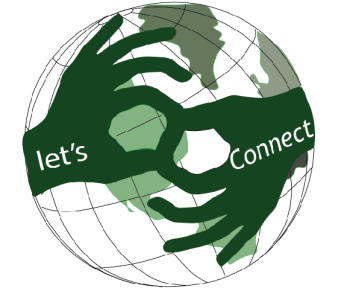 AanmeldingsformulierAanmeldingsgegevens:Bedrijf en functie( indien van toepassing ) 	:Naam ( voorletter + achternaam)		: Adres						:Woonplaats					:Telefoonnummer				:E-mail						:Tekst telefoon					:Ander communicatie middel n.l.		: …………………………………………..Bent u donateur van de Stichting Plotsdoven: ja/nee  --------------------------------------------------------------------------------------------------------------------------------------Als u nu donateur wordt krijgt u  korting op de deelname prijs voor het congresIk word, vóór 1 januari 2019 donateur van de stichting Plotsdoven  ja / neeIndien ja, meld u dan aan via www.stichtingplotsdoven.nl--------------------------------------------------------------------------------------------------------------------------------------Het programma bestaat uit drie dagen.( zie bijlage ) U kunt er ook voor kiezen om het congres 1 dag of twee dagen te bezoeken.De prijs voor drie dagen  is €150,-         ( * € 99,-)De prijs voor twee dagen is €125,-         ( * € 79,- ) De prijs voor 1 dag is € 75,-                     ( * € 49,- )Prijzen met * zijn de prijzen als u nu donateur bent of vóór 1 januari 2019 donateur wordtMaak hier uw keuze:□	Ik kom alle drie de dagen.□	Ik kom 2 dagen en wel op:………………………. en:……………………………….□	Ik kom 1 dag en wel op :…………………………………………………………….Uiterste aanmeld datum is 1 maart 2019Bij deze prijs is inbegrepen: Een dag arrangement, dit omvat:Ontvangst met koffie of theeKoffie, thee en water tijdens de bijeenkomstUitgebreid lunchbuffet in het restaurant Op zaterdag omvat het driedaagse-arrangement ook een uitgebreid dinerbuffet in het restaurant. Op de overige dagen dient u zelf het diner te regelen.Een gezamenlijk cultureel uitje op zondagmiddag.Bij deze prijs is niet inbegrepen logies en ontbijt. U dient dit  zelf te regelen met het hotel. De Stichting Plotsdoven heeft voor het congres een speciale prijs afgesproken met het Hotel.Prijzen logies en ontbijt:Op basis van een 2-persoonskamer: €65,-- per kamer per nacht, incl. ontbijtOp basis van een 1-persoonskamer: € 60,- p.p.p.n. incl. ontbijtOverige informatie: Bespreken van de kamer kan via telefoon 0343 - 473 500 of e-mail receptie@landgoedzonheuvel.nl. Wel vermelden : ‘congres Stichting Plotsdoven’De congreslocatie is:Landgoed ZonheuvelAmerfoortseweg 983941 EP DoornOver de bereikbaarheid van het hotel wordt u rond 15 februari 2019 geïnformeerd.Wij willen graag zeker weten of u op zaterdagavond deelneemt aan het diner  en op zondagmiddag aan het cultureel uitje ( waarheen blijft een verrassing )Ik ben wel / niet  aanwezig tijdens het diner op zaterdagIk ga wel / niet  mee met het uitje op zondagmiddag.CommunicatieEen zeer belangrijk onderdeel van het congres is de communicatie: de voertaal tijdens het congres is Engels.De Stichting Plotsdoven zorgt voor NMG tolken en schrijftolken die het Engels direct in het Nederlands omzetten.Indien u een ander soort tolk / hulpmiddel wilt in zetten dan kunt u dat hieronder aangeven. Het is dan wel noodzakelijk dat u hierover vóór af , per email, contact opneemt met de organisatie van het congres: congres2019@stichtingplotsdoven.nlRingleiding is aanwezig tijdens het congres□	NGT-tolk□	Vierhandengebaren tolk□	Ikneem zelf een tolk mee, te weten: BetalingswijzeNaontvangst van uw aanmelding ontvangt u een bevestiging per email. Na deze bevestiging dient u binnen 30 dagenen uiterlijk op 15 februari 2019 het bedrag over te maken naar giro 82080 t.n.v. de Stichting Plotsdoven, met vermelding van congres 2019 Doorn.Vanuit het buitenland kan men het overmaken op :  IBANnr    NL54 INGB 0000 0820 80 
 Bic/Swift code INGBNL2A.Donderdag 21 maart Registratie deelnemers in de lobby van het hotelProgramma:Vrijdag 22 maart 20198.00-10.00	registratie deelnemers in de lobby van het hotel10:30      	Officiële opening en start campagne ‘Let’s Connect’.11:00-11.15	pauze11:15-12:15	Halga Stevens verteld12:15-14:00	Lunch14:00-15:15	workshops15.15-16.00       Pauze16.00-17.15	workshopsVrijdag 23 maart 20198.30- 9.30	registratie deelnemers in de lobby van het hotel10.00-12:30	Workshops ( pauze van 11.00 - 11.45 )12:00-14:00	lunch14:00-1	5.15	workshops15:15-16:00	Pauze16:00-17.15 	workshops19.00- ?	Diner met avondprogrammaZondag 24 maart 20198.30- 9.30	registratie deelnemers in de lobby van het hotel10.00-12.00  	workshops inclusief een half uur pauze12:00 -12.30	Plenaire afsluiting12:30- 14:00	lunch14:00 – 18.00	Cultureel UitjeOver de keuzes van de workshop ontvangt u in januari 2019 bericht.